МІНІСТЕРСТВО ОСВІТИ І НАУКИ УКРАЇНИ«ПРИКАРПАТСЬКИЙ НАЦІОНАЛЬНИЙ УНІВЕРСИТЕТІМЕНІ ВАСИЛЯ СТЕФАНИКА»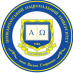 Інститут післядипломної освіти та довузівської підготовки Кафедра управління та бізнес-адмініструванняМЕТОДИЧНІ РЕКОМЕНДАЦІЇ ДО СЕМІНАРСЬКИХ ЗАНЯТЬз дисципліни «ДЕРЖАВНА ПОЛІТИКА ТА РЕГІОНАЛЬНИЙ РОЗВИТОК»м. Івано-Франківськ, 2021Методичні рекомендації до семінарських занять здобувачів третього освітньо-наукового рівня підготовки доктора філософії (Phd) спеціальності 281  Публічне управління та адміністрування з дисципліни «Державна політика і регіональний розвиток». Івано-Франківськ: ДВНЗ “Прикарпатський національний університет ім. В. Стефаника”, 2020. – 13 c.Підготовлено Дєгтярем О. А., доктором наук з державного управління, доцентом, професором  кафедри управління та бізнес-адмініструванняЗатверджено на засіданні кафедри (протокол № 1 від 27 серпня 2021 р.)Методичні рекомендації містять пояснення змісту, форми проведення та методики підготовки до семінарських занять з дисципліни «Місцеве самоврядування та територіальна організація влади в Україні», план семінарських занять, методичні вказівки, основні питання та питання до обговорення, а також список літератури.ПОЯСНЮВАЛЬНА ЗАПИСКА 		Заплановані результати	Метою викладання навчальної дисципліни «Державна політика та регіональний розвиток» є формування компетентностей з вивчення особливостей державної політики та регіонального розвитку в Україні для формування та реалізації дієвої політики в умовах реформ.Основними цілями вивчення дисципліни «Державна політика та регіональний розвиток» є засвоєння здобувачами навчального матеріалу стосовно:сутності та особливостей державної політики;механізму формування і реалізації державної політики;особливостей процесу політичного розвитку;державного управління у сферах суспільного життя;реалізації державної кадрової політики;ключових засад управління регіональним розвитком в Україні;інституційного забезпечення формування та реалізації державної регіональної політики;особливостей впровадження регіональних стратегій;процесу здійснення маркетингу регіону;досвіду країн світу з питань регіонального управління.У процесі викладання навчальної дисципліни основна увага приділяється оволодінню здобувачами вищої освіти ступеня доктора філософії такими компетентностями:Здатність організовувати та проводити навчальний процес у вищій школі, розробляти методичне забезпечення навчального процесу у галузі публічного управління та адміністрування.Здатність науково обґрунтовувати, розробляти та здійснювати експертизу нормативно-правових актів, аналітичних довідок, пропозицій, доповідей.Здатність формувати, науково обґрунтовувати та критично оцінювати стратегічні напрями розвитку системи публічного управління на загальнодержавному, регіональному, місцевому та на рівні організації.Здатність розробляти та проводити комунікативні заходи задля забезпечення громадської підтримки прийняття управлінських рішень на всіх рівнях публічного управління та адміністрування.Здатність застосовувати, розробляти й удосконалювати сучаснітехнології, в тому числі адміністративно-управлінські, інформаційно- комунікаційні технології, в управлінській, адміністративній, науковій та освітній (педагогічній) діяльності.За результатами викладання навчальної дисципліни для здобувачів вищої освіти ступеня доктора філософії передбачені наступні програмні результати навчання:Знати та уміти застосовувати загальні та спеціальні методи наукового пізнання, закони, закономірності та принципи управління для розв’язання проблем публічного управління та адміністрування.Уміти визначати, оцінювати й обґрунтовувати пріоритетні напрями стратегічного сталого розвитку на різних рівнях публічного управління та адміністрування.Уміти розробляти проєкти законодавчих та нормативних актів, передбачаючи правові та соціально-економічні ризики та наслідки запроваджених правових норм.Уміти отримувати науково-прикладні результати, які сприяють розв’язанню важливої теоретичної або прикладної проблеми в галузі публічного управління та адміністрування, що мають загальнонаціональне або світове значення. 	ПЛАН СЕМІНАРСЬКИХ ЗАНЯТЬ	Тема 1. Сутність державної політикиДержавна політика як системаПолітико-правові засади побудови правової державиМеханізм і моделі формування державної політикиМеханізм реалізації та оцінювання державної політикиПитання для обговорення:1. Дайте визначення політики. У чому особливості державної політики?2. У чому сутність типології державної політики як предмета її формування та реалізації?3. Дайте характеристику системної природи державної політики.4. Дайте характеристику структури політики.5. Назвіть принципи державної політики.6. Охарактеризуйте методи державної політики.7. Дайте характеристику суб'єктів державної політики.8. Які основні ознаки мають організації громадянського суспільства?9. Який з інститутів системи державної політики відіграє в ньому ключову роль?10. Що таке механізм формування державної політики?11. Який орган державної влади розробляє політику на основі визначених парламентом завдань?12. Які особливості має сучасне соціальне середовище України?13. У яких етапах політичного процесу беруть участь державні службовці?14. Якими є ролі і функції державних службовців у політичному процесі в умовах демократичного  політичного  режиму?15. У чому полягає кінцева мета правової політики?16. Як визначається ефективність альтернативних варіантів політики?17. Визначення пріоритетів державної політики.18. Які механізми оцінювання та реалізації державної політики?19. Розкрийте сутність цільових програм як інструментів державної політики.20.  Охарактеризуйте  параметри,  що  впливають  на  динаміку  та  ефективність  реалізації державної  політики.21. Розкрийте вплив глобалізації на формування та реалізацію державної політики.ЛітератураАналіз державної політики та прийняття рішень парламентом України у здійсненні конституційних функцій: Посібник / В. А. Гошовська, П. В. Мироненко, М. М. Газізов, О.З. Босак. – К. : НАДУ, 2010. – 88 с.Державна політика: підручник / ред. кол. : Ю. В. Ковбасюк (голова), К. О. Ващенко, Ю. П. Сурмін [та ін.]. – К.: НАДУ, 2014. – 448 с.Концептуальні засади взаємодії політики й управління : навч. посіб. / [авт. кол. : Е. А. Афонін, Я. В. Бережний, О. Л. Валевський та ін.] ; за заг. ред. В. А. Ребкала, В. А. Шахова, В. В. Голубь, В. М. Козакова. – К. : НАДУ, 2010. – 300 с.. Державна політика: аналіз та механізм її впровадження в Україні : навч. посіб. / О. І. Валевський, В. А. Ребкало, М. М. Логунова та ін. ; заг. ред. В. А. Ребкала, В. В. Тертички. - К. :Вид-во УАДУ, 2000. - 232 с.Енциклопедія державного управління : у 8 т. / Нац. акад. держ. упр. при Президентові України ; наук.-ред. колегія : Ю. В. Ковбасюк (голова) та ін. - К. : НАДУ, 2011.Бондар І. С., Горник В. Г., Горбань Ю. І. Формування державної політики в сфері інноваційної політики : навч. посіб. К. : Ліра-К, 2017. 280 с.Липовська Н. А., Письменний І. В. Публічна політика : навч. посіб. Дніпро : ДРІДУ НАДУ, 2018. 104 с.Новакова О. В., Пашина Н. П. Аналіз державної політики : навчальний посібник. Вид. 2-е, перероб.. і доп. Маріуполь: Вид-во Маріупольського державного університету, 2017. 304 с.Семенченко А. І., Серенок А. О. Публічна політика та управління розвитком інформаційного суспільства та електронного урядування. К.: ФОП Москаленко О. М., 2017. 80 с.Телешун С. О., Ситник С. В., Рейтерович І. В., Пухкал О. Г. Публічна політика в процесах реформування системи державного управління України. Київ : НАДУ, 2016. 192 с.Ткачук А. Ф. Місцевий та регіональний розвиток. Участь громадян у місцевому розвитку. Практичний посібник для практичних людей. К. : ІКЦ«Легальний статус», 2012. 144 с.Чальцева О. М. Публічна політика: теоретичний вимір і сучасна практика : монографія. Вінниця : ФОП Барановська Т. П., 2017. 336 с.Тема 2. Формування і реалізація державної політикиДержавна політика і демократичне врядуванняДержавна політика як процесВимірювання результативності, ефективності й економічності державної політикиОцінювання і моніторинг державної політики та програмПитання для обговорення:1. Як впливає демократія на процедури і методики аналізу державної політики?2. Якими є базові принципи відкритості та прозорості у виробленні політики?3. Що, на Вашу думку, є основою для співробітництва та побудови "розширеного порядку денного людської співпраці"? Які шляхи подолання перешкод у виробленні державної політики на засадах публічності?4. Яка характеристика змісту політики?5. Яким є цикл вироблення політики?6. Яка типологія державної політики?7.  У  чому  полягають  роль  і  місце  мозкових  центрів,  НУО,  академічних  закладів  у  творенні політики? В чому відмінність владних і позавладних акторів політики? Який їх вплив на становлення аналітичного середовища в Україні?8. Які принципи відкритості і прозорості Ви вважаєте визначально важливими для становлення публічності державної політики в Україні?9. Які складники визнання і визначення проблеми?10. Охарактеризуйте поняття стейкхолдерів у процесі вироблення державної політики.11. Якими є ресурси державної політики та їх класифікація?12. Наведіть характеристику політики як процесу.13. Сформулюйте визначення терміна "результативність політики".14. Наведіть визначення терміна "ефективність політики".15. У чому полягає оцінювання державної політики?16. У чому полягає моніторинг державної політики та програм?17. Яка структура аналітичного документа?18. У підготовці яких аналітичних документів з державної політики ви брали участь?ЛітератураАналіз державної  політики  в  Україні:  навчальна  дисципліна,  сфера  професійної діяльності,  галузь  прикладних  досліджень:  збірка  документів  і  матеріалів  /  [уклад. О. І. Клієвич, В. В. Тертичка]. – К. : К.І.С., 2004.  210 с.Вайс К. Г.  Оцінювання:  методи  дослідження  програм  та  політики  /  К. Г. Вайс ;  [пер. Р. Ткачук, М. Корчинської]. – К. : Вид-во Соломії Павличко «Основи», 2000. 672 с. Ведунг Е. Оцінювання державної політики і програм / Е. Ведунг ; [пер. В. Шульги]. – К. : Всеувито, 2003.  350 с. Веймер Д. Л.  Аналіз  політики:  концепції  і  практика  /  Д. Л. Веймер,  Е. Р. Вайнінг ; [пер.  І. Дзюби,  А. Олійник].  –  [2-е  вид.].  –  К. :  Вид-во  Соломії  Павличко  «Основи», 2000.  654 с. Данн В. Н.  Державна  політика:  вступ  до  аналізу:  підручник  для  ВНЗ  /  В. Н. Данн ; [пер.  з  англ.  Г. Є. Краснокутського ;  наук.  ред.  М. О. Баймуратов].  –  Одесса :  АО БАХВА, 2005.  504 с. Пал Л. А. Аналіз  державної  політики  /  Л. А. Пал ; [пер.  з  англ.  І. Дзюби]. – К. : Основи, 1999.  422 с. Парсонс В.  Публічна  політика:  вступ  до  теорії  й  практики  аналізу  політики / В. Парсонс ; [пер. з англ. О. Дем’янчука]. – К. : Видавничий Дім «Києво-Могилянська академія», 2006.  549 с. Романов В. Є.  Вступ  до  аналізу  державної  політики :  навч.  посібник  /  Романов В. Є., Рудік О. М., Брус Т. М. – К. : Вид-во Соломії Павличко «Основи», 2001.  238 с. Тертичка В.  Державна  політика:  аналіз та здійснення в Україні  /  В. Тертичка.  —  К. : Вид-во Соломії Павличко «Основи», 2002.  750 с.Тема 3. Державна політика та політичний розвитокПолітична система суспільства як основа політичного розвиткуСутність, структура та аналіз політичного процесуНормативне регулювання політичного процесуПолітичні рішення: сутність, підготовка, прийняття і реалізаціяПитання для обговорення:1. У чому полягає сутність влади як умови існування і розвитку суспільства?2. Як слід розуміти легітимність влади? Які Ви знаєте типи легітимної влади?3. На якому типі легітимності заснований сучасний політичний режим в Україні?4. Як співвідносяться між собою поняття "державна влада" і "державне управління"?5. Чим пояснюється посилення взаємозв'язку між політичною владою та управлінням у сучасних умовах?6. Якою є роль у державному управлінні кожної з гілок влади?7. Що таке політична система?8. Чим політична система відрізняється від інших систем суспільства?9. Які функції виконує  політична система?10. З чим пов'язаний розвиток теорії політичної системи?11. З якою метою розроблено типологізацію політичних систем?12. Які елементи політичної системи Ви можете назвати?13. Які підсистеми має політична система?14. Які особливості політичної системи сучасної України?15. Визначте головні елементи демократичної, авторитарної і тоталітарної політичних систем.16. Як Ви розумієте перехідний тип систем?17. Що означає змішаний тип політичної системи?18. Що слід розуміти під поняттям "політичний процес"?19.  Що  Ви  вкладаєте  в  поняття  " політичний  розвиток",  " політична  діяльність",  " політичний  інтерес"?20. Яка різниця між "базовим" та "периферійним" політичними процесами?21. Що в суспільно-політичному розвитку визначає політична стратегія?22. Перерахуйте етапи прийняття політичних рішень.23.  Визначте  загальне  та  особливе  в  природі  соціальної  норми  радянської  та  пострадянської доби України.24. Визначте принципові відмінності термінів "регулювання" та "управління".25. Які документи містять політичні норми?26. Як Ви охарактеризуєте зміст нормативного порядку?27. Як відрізняються ідеальна і фактична інфраструктури соціального регулювання?28. Чим здійснюється нормативно-правове регулювання конституційних політичних прав і свобод людини та громадянина?29.  Дайте визначення  нормативно-правових гарантій  політичних прав  і свобод  людини та громадянина в Україні.30.  Дайте  визначення  поняття  " політичні  цінності"  та їх  вплив  на  розвиток  політичної культури суспільства.31.  У  політичному  процесі  завжди  існують  і  стикаються  політичні  ідеї  двох  основних типів. Розкрийте їх сутність.32. Які особливості політичної культури в умовах сучасної України?33. Ключовою проблемою української політики є проблема  безвідповідальності владно-управлінських органів за результати прийнятих рішень. Визначте напрями подолання цих проблем.34. Які основні чинники сприяють формуванню політичної культури України?35. Назвіть умови, за яких особа стає суб'єктом політики й державного управління.36.  Оперуючи  конкретними  даними,  визначте  рівень  суб'єктності  громадян  України  в системі  політико-управлінських  відносин.37. Розкрийте передумови включення особи в політико-управлінські процеси.38. Згідно з теорією А. Маслоу базовими потребами особистості є потреби матеріального характеру. Чи можна, ґрунтуючись на цьому, робити висновок про пріоритетність матеріальних передумов у процесі активізації участі особи в політико-управлінському процесі?39. Сформулюйте власні пропозиції щодо створення сприятливих для активізації участі особи в політико-управлінському процесі морально-психологічних передумов.40. Розкрийте форми і механізми участі громадян у політико-управлінському процесі.41. Що таке політичне рішення?42. Чим політичне рішення відрізняється від державно-політичного (рішення щодо політики)?43. Які етапи передбачає процес підготовки політичного рішення?44. Чим відрізняються способи прийняття політичних рішень?45. У чому полягає призначення акта політичного процесу?46. Чим визначається якість реалізації політичного рішення?47. Які внутрішні загрози сьогодні мають місце в українському суспільстві?48. Що слід розуміти під поняттям "демократична молодь політичної системи"?49. Що є найголовнішим уроком початку "нової хвилі" реформи?50. Перерахуйте першочергові завдання суспільства та влади у процесі реформ.51. Для чого потрібна модернізація держави та інститутів українського суспільства?52. Які функції політичного плюралізму?53. Що таке багатопартійність?54. Коли виникли перші політичні партії в сучасній Україні?55. Які етапи у своєму становленні пройшов український політичний ринок?56. Які риси притаманні діяльності сучасних політичних партій?57. Розкрийте суть партійної опозиції та умови її діяльності.Література1.	Аналіз державної політики в Україні: навчальна дисципліна, сфера політичної діяльності, галузь прикладних досліджень і матеріалів / Укл. О. І. Кілієвич, В. В. Тертичка. – К. : «К.І.С.», 2004.  210 с.2.	Браун М. Посібник з аналізу державної політики / П. Браун / Пер. з англ. – К. : Основи, 2000. 243 с.3.	Вступ до аналізу державної політики : Навч. посіб. / В. Романов, О. Рудік, Т. Брус. – К. : Вид-во Соломії Павличко «Основи», 2001.  238 с.4.	Говлет М. Дослідження державної політики: цикли та підсистеми політики / М. Говлет, М. Рамеш ; [пер. з англ. О. Рябова]. – Л. : Кальварія, 2004. 264 с.5.	Енциклопедичний словник з державного управління : довідк. вид. / Нац. акад. держ. упр. при Президентові України ; [уклад. : Ю. П. Сурмін, В. Д. Бакуменко, А. М. Михненко та ін.]. – К. : НАДУ, 2010.  819 с.6.	Кальниш Ю. Г. Політична аналітика в державному управлінні: теоретико-методологічні засади: Моногр. / Ю. Г. Кальниш. – К. : Вид-во НАДУ, 2006.  272 с.7.	Новакова О. В. Аналіз державної політики : навчальний посібник / О. В. Новакова, Н. П. Пашина. – Луганськ : Вид-во СНУ ім. В. Даля, 2013. 216 с.8.	Пал Л. А. Аналіз державної політики / Л. А. Пал; пер. з англ. І. Дзюби. – К. : Вид-во Соломії Павличко «Основи», 1999.  422 с.9.	Щедрова Г. Політична конкуренція еліт у сучасній Україні : Монографія / Г. Щедрова. – Дніпро : Вид-во «Акцент ПП», 2016. 390 с.10. Базів  В.  Інструмент  влади.  Порівняльний  аналіз  походження  і  функціонування  політичних партій у тоталітарних і демократичних політичних системах / В. Базів. - Львів : Світ,1999.  62 с.11. Бакуменко В. Д. Прийняття рішення в державному управлінні : навч. посіб. : у 2 ч. /В. Д. Бакуменко // Науково-прикладні аспекти. - К. : ВПЦ АМУ, 2010. - Ч. 1.  276 с.12. Бакуменко В. Д. Прийняття рішення в державному управлінні : навч. посіб. : у 2 ч. /В. Д. Бакуменко // Науково-прикладні аспекти. - К. : ВПЦ АМУ, 2010. - Ч. 2.  296 с.13. Бебик В. М. Політологія для політика і громадянина : монографія / В. М.  Бебик. - К. :МАУП, 2003.  424 с.14. Бортніков В. І. Політична участь і демократія: українські реалії : монографія / В. І. Бортніков. - Луцьк : РВВ "Вежа" Волин. держ. ун-ту ім. Лесі Українки, 2007.  524 с.Тема 4. Теоретичні засади управління регіональним розвитком в УкраїніТеорії регіонального розвитку та їх еволюціяДержавна регіональна політика та управління регіональним розвиткомРегіоналізм і регіоналізація як загальносвітовий трансформаційний процесПитання для обговорення:1. За якими критеріями можна класифікувати теорії регіонального розвитку?2. Які теорії регіонального розвитку, на Ваш погляд, можуть бути застосовані для формування сучасної регіональної політики в Україні?3. Охарактеризуйте найважливіші ознаки сучасних теорій регіонального розвитку.4. Дайте визначення поняття “державна регіональна політика”.5. Назвіть проблеми та виклики регіональному розвиткові в Україні.6. Поясніть сутність державної політики регіонального розвитку.7. Яка мета державної регіональної політики в Україні?8. Дайте характеристику напрямам державної регіональної політики.9. Сутність терміну “регіон”.10. Якими факторами обумовлюються особливості формування державної політики регіонального розвитку?11. Об’єкти і суб’єкти регіонального розвитку.12. Які цілі регіонального економічного розвитку?13. Назвіть особливості регіонального економічного розвитку.14. Що таке “державне регулювання розвитку регіону”?15. Які пріоритети Державної стратегії регіонального розвитку?16. Наведіть визначення понять “регіоналістика”, “регіоналізм”, “регіоналізація” в працях вітчизняних і зарубіжних науковців.17. Порівняйте дві концептуальні моделі “Європа регіонів” та “Європа через регіони”.18. Визначте та проаналізуйте моделі регіоналізації.19. Наведіть приклади належності країн до зазначених моделей регіоналізації.Література1. Гринчук Ю.С., Коваль Н.В. Нормативно-правове забезпечення формування та реалізації державної регіональної політики. Інвестиції: практика та досвід. 2019.  № 5.2. Державна регіональна політика України: особливості та  стратегічні пріоритети:  монографія /  За ред.З.С. Варналія. — К.: НІСД, 2007.  820 с.3. Берегой Т. Інституційна інфраструктура реалізації державної  регіональної  політики  України.  Державне управління та місцеве самоврядування. 2010. No 1 (4). URL:  http://www.dridu.dp.ua/vidavnictvo/2010/2010_01(4)/10btarpu.pdf4. Дацишин М.Б., Керецман В.Ю. Інституційне забезпечення  регіональної  політики  та  практика  взаємодії органів влади в Україні. — К.: В-во "К.І.С.", 2007.  102 с.5. Обушна Н. І. Особливості категоріального апарату інституціональної теорії у площині державного управління. Менеджер.  2016.  No 1.  С. 40—48.6.Войтик О. Є. Інституційне забезпечення державного  управління  регіональним  розвитком.  Теорія  та Інвестиції: практика та досвід No 7/201930 2016.  No 1 (52). С. 1—8.7. Регіональний розвиток та державна регіональна політика в Україні: стан і перспективи змін у контексті глобальних викликів та європейських стандартів політики: аналітичний звіт / Колін Меддок та ін.; Проект ЄС "Підтримка політики регіонального розвитку в Україні".— К., 2014.  472 с Тема	5.	Інституційне	забезпечення	формування	та	реалізації державної регіональної політикиОрганізаційно-правові	засади	формування	та	реалізації державної  регіональної політикиСуб’єкти формування державної регіональної політики в УкраїніІнституційне забезпечення реалізації державної політики на регіональному рівніЗалучення недержавних структур до участі у забезпеченні програм  регіонального розвитку.Питання для обговорення:Сутність,  мета  та  основні  завдання  регіональної  економічної  політики.  Державна регіональна  політика  як  складова  регіональної  економічної  політики  держави.  Принципи державної  регіональної  економічної  політики.Форми  та  методи  реалізації  державного управління  соціально-економічними  процесами  у  регіоні.  Інституційне  забезпечення державної  регіональної  політики:  стан,  проблеми  та  перспективи.  Формування  та вдосконалення  національної  системи  управління  територіями. Інституційно-правові, організаційні,  фінансово-економічні  та  соціально-психологічні  механізми  реалізації регіональної політики. Регіон як об’єкт та суб’єкт управління. Основні принципи включення регіонів у систему ринкових відносин.  Взаємозв'язок регіональної політики та управління. Державна стратегія регіональної політики.  Реалізація  державної  регіональної  політики  через  систему  регіонального управління.  Регіональна  політика  в  зарубіжних  країнах.  Моделі  реалізації  регіональної політики.  Узгодження  регіональної  політики  із  загальною  стратегією  розвитку  держави. Механізм  вирівнювання  депресивних  і  розвинутих  регіонів.  Наднаціональна  регіональна політика Європейського співтовариства. Принципи регіональної політики ЄС.ЛітератураCharter for Multilevel governance in Europe. URL: https://portal.cor.europa.eu/mlgcharter/Pages/MLG-charter.aspxВойтик О. Є. Інституційне забезпечення державного управління регіональним розвитком. Теорія та практика державного управління.  2016.  № 1 (52).С. 1—8.Гринчук Ю.С., Коваль Н.В. Нормативно-правове забезпечення формування та реалізації державної регіональної політики. Інвестиції: практика та досвід.  2019.  № 5.Дадашев Б. А., Гордієнко В. П., Оливанцов В. В. Регіональна економіка : навч. посіб. К. : Центр навчальної літератури, 2019. 202 с.Державна регіональна політика України: особливості та стратегічні пріоритети: монографія / За ред. З.С. Варналія. — К.: НІСД, 2007.  820 с.Завадських Г. М. Регіональна економіка : навч. посібн. 1 вид. Херсон : ОЛДІ-ПЛЮС, 2015. 556 с.Ковбасюк Ю.В. Нові підходи до формування регіональної політики та регіонального управління. Актуальні проблеми економіки.  2014.  № 7 (157).  С. 246-253.Маєв А. Державна регіональна політика в Україні: передумови, цілі, законодавче забезпечення. Державне управління та місцеве самоврядування.  2015.  Вип. 2 (25).  С. 168-179.Регіональна політика в Україні: громадський моніторинг стратегій регіонального розвитку. URL: https://www.csi.org.ua/news/proekt-za-pidtrymky-predstavnytstva-ye/Регіональне управління: підручник / за заг. ред. Ю.В. Ковбасюка, В.М. Вакуленка, М.К. Орлатого. — К.: НАДУ, 2014.  512 с.Регіональний розвиток та державна регіональна політика в Україні: стан і перспективи змін у контексті глобальних викликів та європейських стандартів політики: аналітичний звіт / Колін Меддок та ін.; Проект ЄС "Підтримка політики регіонального розвитку в Україні". — К., 2014.  472 с.Телешун С. О., Ситник С. В., Рейтерович І. В., Пухкал О. Г. Публічна політика в процесах реформування системи державного управління України. Київ : НАДУ, 2016. 192 с.Ткачук А. Регіональна політика: правове регулювання. Світовий та український досвід. — К.: Леста, 2011.  260 с.Ткачук А. Ф. Місцевий та регіональний розвиток. Участь громадян у місцевому розвитку. Практичний посібник для практичних людей. К. : ІКЦТкачук А., Меддок К., Мрінська О., Третяк Ю. Державна регіональна політика в Україні: від декларацій до регіонального розвитку. URL: https://dt.ua/internal/derzhavna-regionalna-politika-v-ukrayini-vid-deklaraciy-do-regionalnogo-rozvitku-_.htmlЧальцева О. М. Публічна політика: теоретичний вимір і сучасна практика : монографія. Вінниця : ФОП Барановська Т. П., 2017. 336 с. 	 Рекомендовані джерела	Курс «Державним службовцям про сталий розвиток» // Prometheus. URL : https://prometheus.org.ua/Курс «Взаємодія органів державної влади з громадськістю» // Prometheus. URL : https://prometheus.org.ua/Курс «Ефективна взаємодія органів місцевого самоврядування з громадськістю» // Prometheus. URL : https://prometheus.org.ua/Курс «Гендерно орієнтоване бюджетування для розвитку громад» // Prometheus. URL : https://prometheus.org.ua/Курс «Боротьба з корупцією» // Prometheus. URL : https://prometheus.org.ua/Курс «Підготовка та впровадження проектів розвитку громад» // Prometheus. URL : https://prometheus.org.ua/